§1015.  Licensing of employees of slot machine and casino operators, slot machine and table game distributors, gambling services vendors and advance deposit wagering licensees1.  License required.  A person may not be employed by a slot machine operator, casino operator, slot machine distributor, table game distributor, gambling services vendor or advance deposit wagering licensee unless the person is licensed to do so by the board, temporarily authorized as an employee pursuant to subsection 4 or granted a waiver by the board pursuant to subsection 3.[PL 2023, c. 440, §6 (AMD).]2.  Requirements for license.  The board may issue an employee license to an employee of a slot machine operator, casino operator, slot machine distributor, table game distributor, gambling services vendor or advance deposit wagering licensee if the applicant meets the qualifications set out in sections 1016 and 1019.[PL 2023, c. 440, §6 (AMD).]3.  Requirements for waiver.  Upon application by a slot machine operator, casino operator, slot machine distributor, table game distributor, gambling services vendor or advance deposit wagering licensee, the board may waive the employee license requirement under this section if the slot machine operator, casino operator, slot machine distributor, table game distributor, gambling services vendor or advance deposit wagering licensee demonstrates to the board's satisfaction that the public interest is not served by the requirement of the employee license.[PL 2023, c. 440, §6 (AMD).]4.  Employees authorized temporarily.  A new employee of a slot machine operator, casino operator, slot machine distributor, table game distributor, gambling services vendor or advance deposit wagering licensee is temporarily authorized to work in a position requiring an employee license pursuant to subsection 1 as of the date a completed employee license application is received by the board.  A completed employee license application is composed of:A.  The completed form for application for an employee license approved by the board;  [PL 2013, c. 212, §14 (NEW).]B.  Two complete sets of the fingerprints of the applicant;  [PL 2013, c. 212, §14 (NEW).]C.  The fee for processing the employee license application as prescribed by the board; and  [PL 2013, c. 212, §14 (NEW).]D.  The results of the background investigation conducted by the employer.  [PL 2013, c. 212, §14 (NEW).]If the department determines after receiving an employee license application under this subsection that the application is incomplete, it may suspend the new employee's temporary authorization until such time as the new employee files a completed application.Temporary authorization is not available for renewal of employee licenses.[PL 2023, c. 440, §6 (AMD).]5.  Termination of temporary authorization.  Unless suspended or revoked, a temporary authorization under subsection 4 continues until the granting or denial of the new employee's employee license application in accordance with sections 1016, 1017 and 1019 and any applicable rules adopted by the board. An applicant whose temporary authorization is suspended or revoked is not eligible for employment in a position requiring an employee license pursuant to subsection 1 until such time as the suspension or revocation is withdrawn or an employee license is issued.[PL 2013, c. 212, §14 (NEW).]SECTION HISTORYPL 2003, c. 687, §A5 (NEW). PL 2003, c. 687, §B11 (AFF). IB 2009, c. 2, §32 (AMD). PL 2013, c. 212, §§13, 14 (AMD). PL 2023, c. 440, §6 (AMD). The State of Maine claims a copyright in its codified statutes. If you intend to republish this material, we require that you include the following disclaimer in your publication:All copyrights and other rights to statutory text are reserved by the State of Maine. The text included in this publication reflects changes made through the First Regular and First Special Session of the 131st Maine Legislature and is current through November 1, 2023
                    . The text is subject to change without notice. It is a version that has not been officially certified by the Secretary of State. Refer to the Maine Revised Statutes Annotated and supplements for certified text.
                The Office of the Revisor of Statutes also requests that you send us one copy of any statutory publication you may produce. Our goal is not to restrict publishing activity, but to keep track of who is publishing what, to identify any needless duplication and to preserve the State's copyright rights.PLEASE NOTE: The Revisor's Office cannot perform research for or provide legal advice or interpretation of Maine law to the public. If you need legal assistance, please contact a qualified attorney.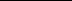 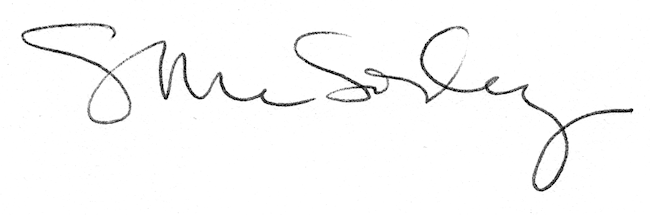 